Tout au long de cette séquence, tu aborderas la ville de Paris. IntroductionQue connais-tu de Paris ? Inscris les mots autour du cercleLocalisationAnalyse les images et replace-les sur la maquette.A l’aide des outils mis à ta disposition (Google Earth, atlas), localise les pays limitrophes dans ton carnet de géographie. A l’aide de ton atlas, détermine les coordonnées géographiques de Paris. Note ton calcul.Complète la schématisation.Organisation spatiale de la ville de ParisAnalyse les documents 8, 10, 17 dans ton manuel Horizon.Complète le tableau.Complète la schématisation de Paris en délimitant les quartiers.Afin de répondre à cette problématique, nous allons analyser des documents et visiter quelques quartiers… Découverte des quartiers de ParisAnalyse des documents correspondant à ton quartier sur le site internet fourni par ton professeur.Complète  le quartier sur Google Drive. Uniquement les trois premières colonnes.Utilise le tableau suivant en guise de brouillon.Les unités spatialesComplète le tableau ci-dessous à l’aide de ton corpus documentaire. Complète la dernière colonne de ton tableau « Découverte des quartiers » en pages 7 et 8.Replace sur ta schématisation les unités spatiales.Voici la coupe-synthèse d’une métropole européenne. Paris a-t-elle la même structure ? Explique.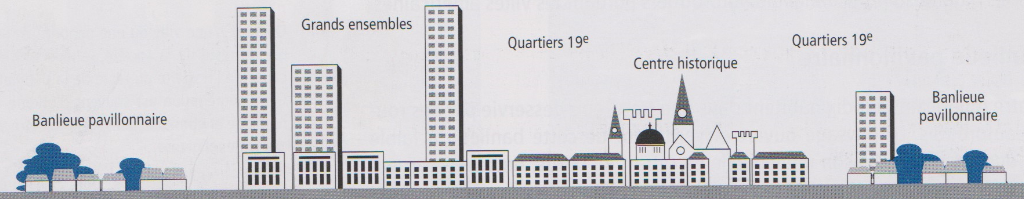 La coupe-synthèse de Paris ne correspond pas tout à fait au modèle théorique.La coupe synthèse commence par le CBD alors que dans le modèle théorique, elle commence par la banlieue pavillonnaire. Le quartier du XIXe (Champs-Elysées) a sa place dans la coupe de Paris. Montmartre, quartier du XIX a été inversé avec les quartiers du louvre/Tuileries et l’Île de la Cité par rapport au modèle théorique. Il y a une similitude avec la coupe théorique car elle se termine par la banlieue pavillonnaire. Paris comporte donc les mêmes éléments (unités spatiales) que la coupe théorique. Répond à la tâche. Le modèle de la métropole européenneComment qualifierais-tu le modèle de la métropole européenne ? Quelles sont les similitudes entre tous ces plans ? Retrace-les sur ces quatre documents.Compare le modèle de la métropole européenne à la ville de Paris à l’aide du document à la page suivante. Le plan radioconcentrique de Paris est de forme ovale. Des radiales (autoroutes) pénètrent le ring autoroutier.Paris accueille des boulevards, un fleuve (Seine), un centre ville, des radiales, des banlieues.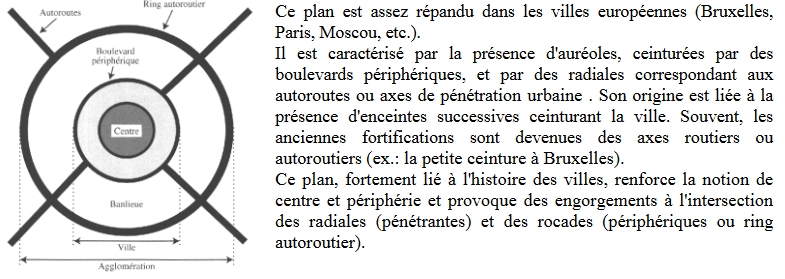 http://terreethommes.be/Fiches%20techniques/Fiche%2024%20%20Villes%20Europe.pdf Paris, métropole européenne ?Complète la carte conceptuelle pour justifier si oui ou non Paris est une métropole européenne. Tu peux ajouter des flèches si nécessaire. Paris, ville mondiale ?A l’aide de ton corpus documentaire, relève les éléments qui pourraient confirmer ou non « Paris, ville mondiale ? ».Surligne dans les documents les éléments importants.Complète la carte conceptuelle afin de te justifier.LatitudeLongitudeCalculsComment la ville de Paris s’organise-t—elle ? Documents Que nous apprennent ces documents ?51017Paris, métropole européenne ?Types de bâtimentsEpoque d’urbanisationFonctions dominantesUnités spatialesLa DéfenseCBDLes champs ElyséesQuartier XIX L’Ile de la CitéCentre historiqueLe quartier du Louvre et des TuileriesCentre historique MontmartreQuartier du XIXNeuilly-sur-SeineBanlieue procheLa CourneuveBanlieue lointaineBanlieueBanlieueCentre-villeCentre-villeBanlieueBanlieueBanlieue résidentielleCentre historiqueCentre historiqueQuartier du 19eQuartier du 19eQuartier des affaires (CBD)Symboles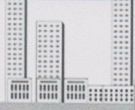 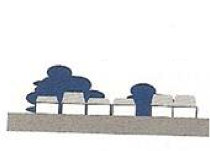 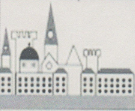 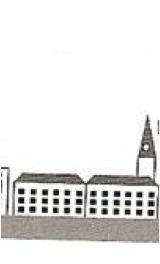 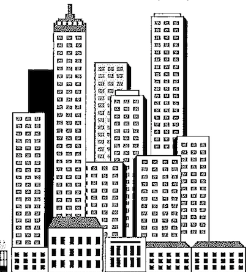 Fonctions principalesRésidentielleCulturelleCulturelleRésidentielle, commerciale Résidentielle, commerciale Politique économique adminstratif Type de bâtiImmeubles à appartement, HLMVillas 4 façades Musées, Musées, Maisons mitoyennes, immeubles à appartementsMaisons mitoyennes, immeubles à appartementsImmeubles de bureauxRadioconcentrique, rond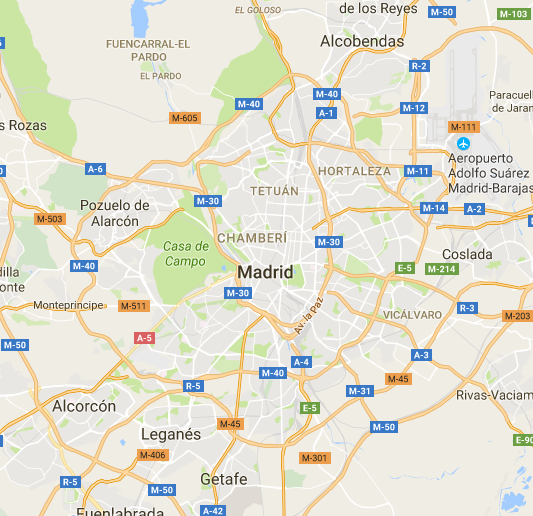 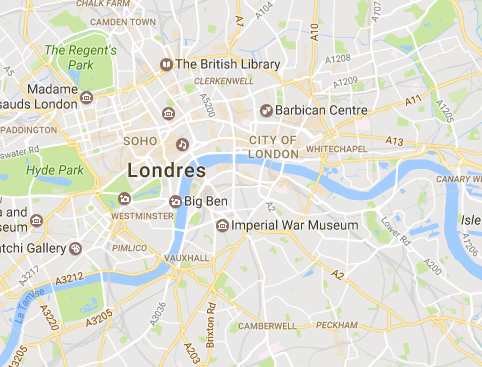 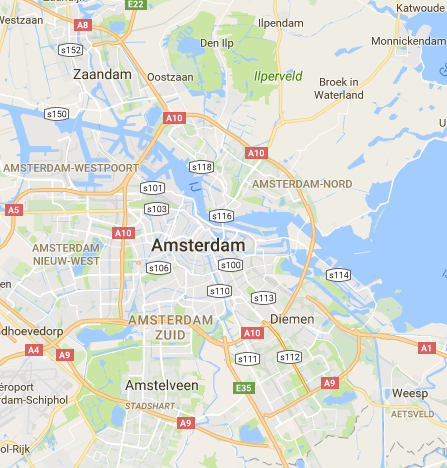 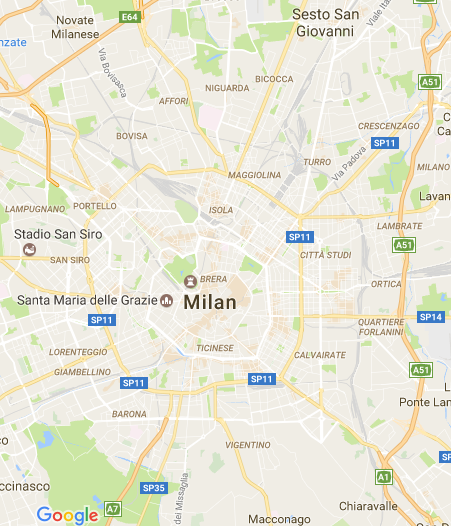 